Nom: MendeleïevNom complet: Dimitri Ivanovitch Mendeleïev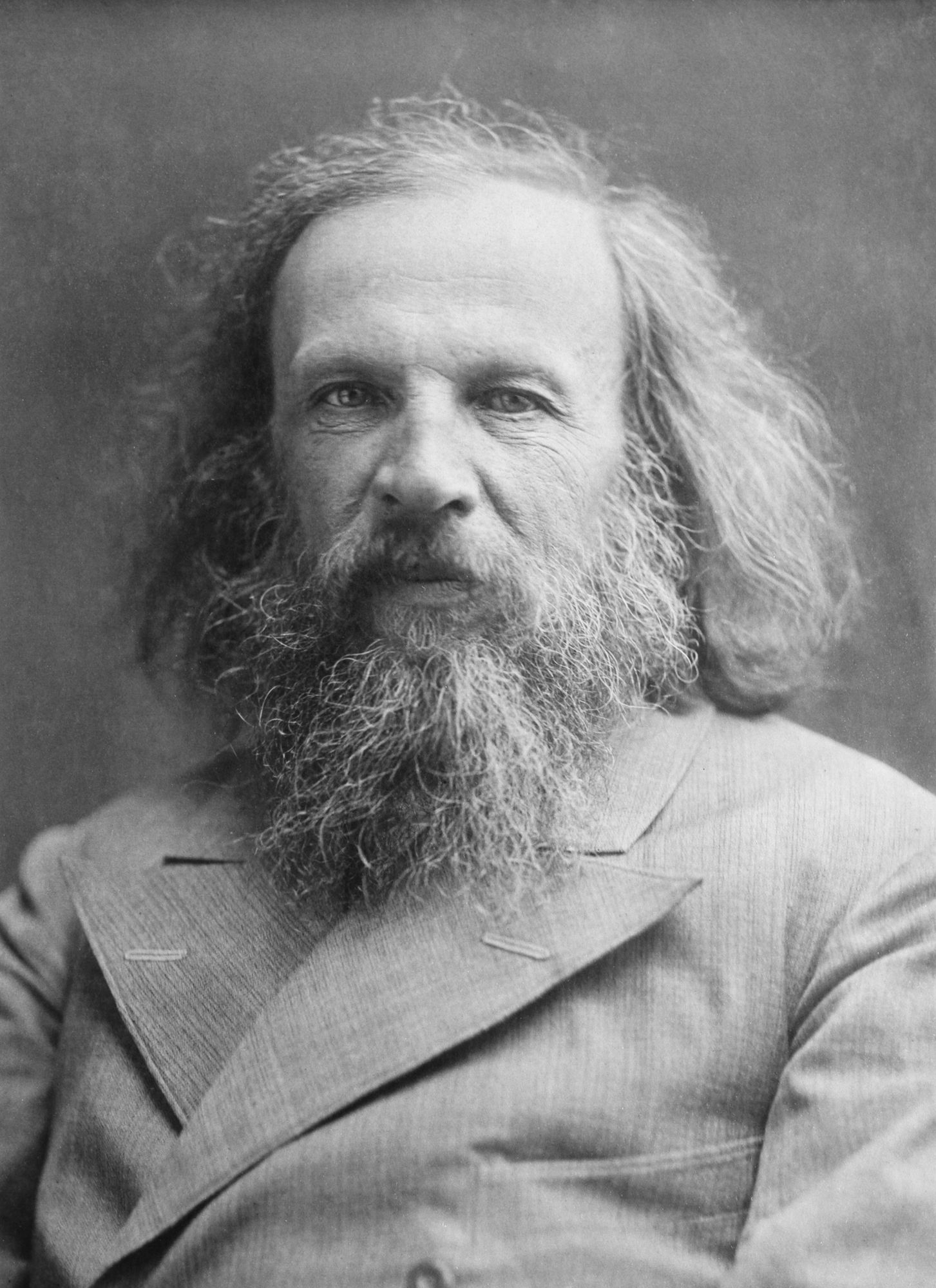 Période de temps: 1834 à 1907Nationalité: Russe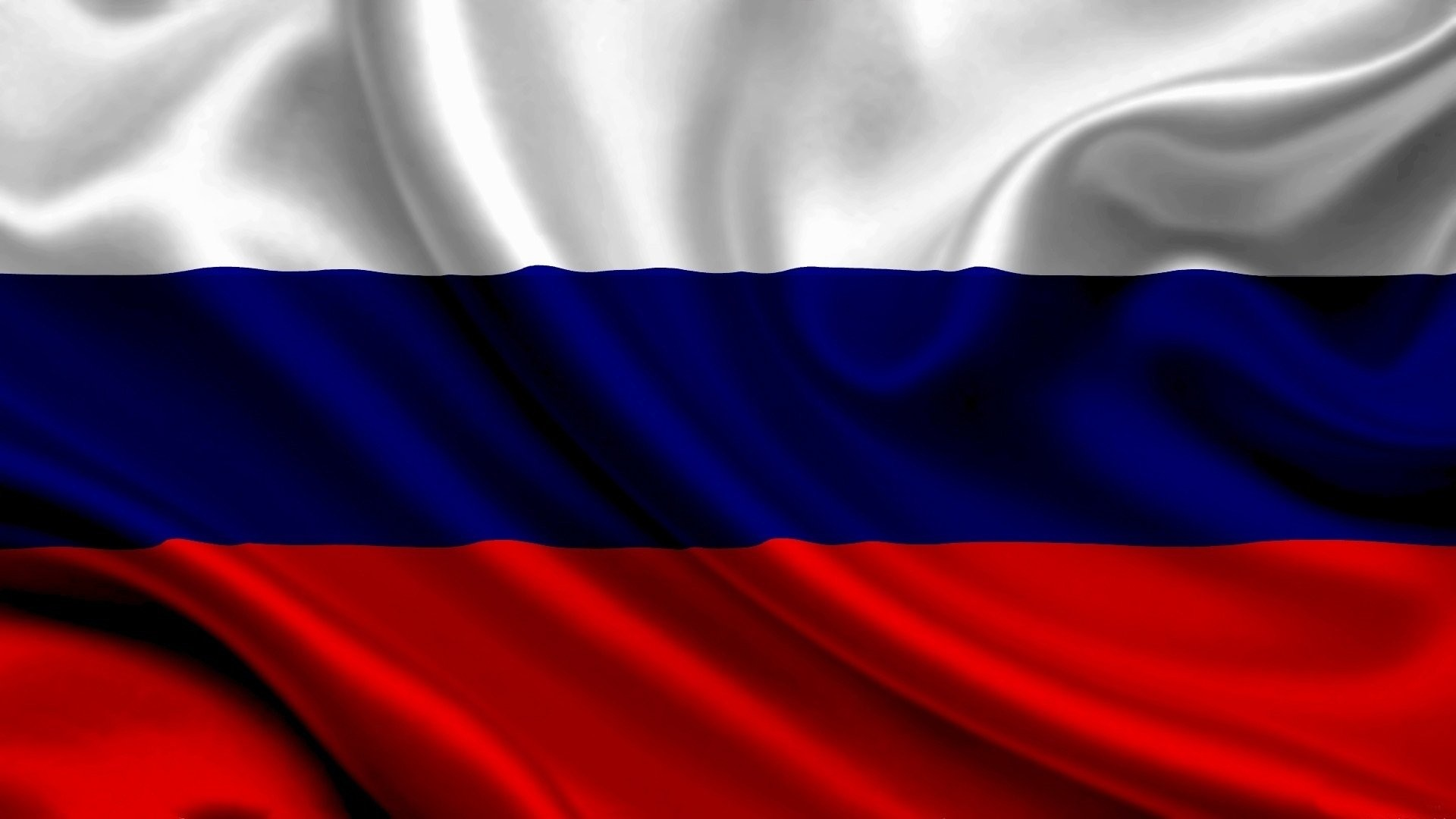 Création: Classification du tableau périodique